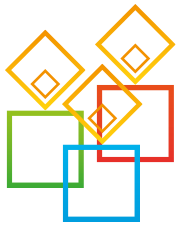 Romford Baptist ChurchComplaints FormYour detailsName: _________________________________________________________________________________Address: ________________________________________________________________________________________________________________________________________________________________________Phone:  _____________________________   Email address: ________________________________Details of your complaintDate(s):________________________________________________________________________________________Person(s): _____________________________________________________________________________________Complaint about: (Briefly describe the nature of your complaint)____________________________________________________________________________________________________________________________________________________________________________________________________________________________________________________________________________________________________________________________________________________________________________________________________________________________________________________________________________________________________________________________________________________________________________________________________________________________________________________________________________________Supporting information: (State the matter or name of the person who is the subject of the complaint, what happened, when and where. Provide the contact details or statements of any witnesses. Include any additional information that you think would be helpful. If complaining about a decision, explain what the decision was about, when it was taken, and who made it. Explain what impact this decision has had, or you may fear will have, and upon whom. Provide any additional information that you believe would be helpful.) ______________________________________________________________________________________________________________________________________________________________________________________________________________________________________________________________________________________________________________________________________________________________________________________________________________________________________________________________________________________________________________________________________________________________________________________________________Continued overleafAre there supporting documents attached?                   Yes □ No □  If YES, how many? _________________________________________________________________________________________________Have you tried to resolve this matter informally?          Yes □ No □  If NO, please explain briefly why you decided not to try to resolve the matter informally. ____________________________________________________________________________________________________________________________________________________________________________________________________________________________________________________________________________________________________________________________________________________________________________________________________If YES, please state who you dealt with, when and where, what information you provided to them, and what you felt was unsatisfactory about the outcome. ____________________________________________________________________________________________________________________________________________________________________________________________________________________________________________________________________________________________________________________________________________________________________________________________________Action sought: (Describe what actions you want the church to take. While the charity trustees cannot promise to do what you ask, it would be helpful to understand what you are seeking) ________________________________________________________________________________________________________________________________________________________________________________________________________________________________________________________________________________________________________________________________________________________________________________________________________________________________________________________The church will treat your data carefully and in accordance with the church's data protection policy www.romfordbaptist.org.uk/dataprotection. The church cannot guarantee to keep the fact and details of your complaint confidential if it is necessary and proportionate to share your data, in order to review and resolve your complaint. Date you submitted your complaint to the church: ____________________________________________Please return the completed Complaints Form and any attachments to:The Church SecretaryRomford Baptist ChurchMain RoadROMFORDRM1 3BLOr email to:secretary@romfordbaptist.org.uk 